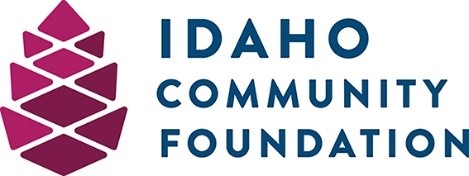  Junior Garnier and Bud Ashford Military Veterans Fund Application
DEADLINE: May 1st Organization and Contact InformationOrganization Name: Mailing Address: Contact Person: Phone:Email: Organization OverviewPlease state your organization’s mission and/or provide a brief overview of your organization and its primary objectives. 
Amount Requested (max. $1,500): 





Project DescriptionPlease complete the following sentence:If my organization is awarded a grant, the funds will be used to… (please limit to one sentence)Project NarrativePlease describe your project in greater detail, including when the project will occur, how it will be implemented, who is involved, etc. Project OutcomesPlease describe the outcomes or impact you expect to have with these funds, should they be awarded to your organization. Ex: number of veterans served, etc. 
Organization LeadershipPlease list the key officers/board members for your organization and their position/title. 



Other Grant FundingPlease describe other recent grants you have received from other organizations or units of government. If there are none, you may leave this section blank. Grant ReportingIf you received a grant from this fund last year, you must submit an End of Grant Report before you will be eligible for more funding. The End of Grant Report for last year’s grant may be submitted at the same time as the application. Please visit grants@idahocf.org for a copy of the end of grant report.
AttachmentsPlease submit as many of the following documents as possible with your application. Please include a short explanation of any items you cannot provide in the Notes section below.  Evidence of the legal status of your organization such as organizing documents, articles of incorporation, charter, tax classification or certification from appropriate authorities Recent financial statementsA copy of your latest tax returnSubmission Instructions:Please email this application and required attachments to grants@idahocf.org.
Questions? 
For questions related to this grant, or to request a paper copy of this application be mailed to you, please contact grants@idahocf.org or call (208) 342-3535.